Město Vidnava                                                                                                 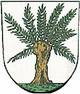 Příloha č. 5 k veřejné zakázce na stavební práce, zadávané jako zakázka malého rozsahu ve smyslu ustanovení § 12 odst.3 a § 18 odst. 5 Zákona 137/2006 Sb., o veřejných zakázkách, v platném zněníČestné prohlášení o ekonomické a finanční způsobilosti splnit veřejnou zakázku dle § 50 odst. 3 písm. c) zákona č. 137/2006 Sb.Níže podepsaný uchazeč čestně prohlašuje že,Je ekonomicky a finančně způsobilý splnit veřejnou zakázku dle § 50 odst. 1, písm. c)Uchazeč…………………………………………………Jméno a příjmení…………………………………………V………………………………………………..							Podpis……………………………